МІНІСТЕРСТВО ОСВІТИ І НАУКИ УКРАЇНИМИКОЛАЇВСЬКИЙ НАЦІОНАЛЬНИЙ УНІВЕРСИТЕТ ІМЕНІ В.О. СУХОМЛИНСЬКОГОПРИРОДНИЧИЙ ФАКУЛЬТЕТКАФЕДРА ЕКОНОМІКИ, МЕНЕДЖМЕНТУ ТА ФІНАНСІВСТРАТЕГІЯ РОЗВИТКУ КАФЕДРИ ЕКОНОМІКИ, МЕНЕДЖМЕНТУ ТА ФІНАНСІВ(ПЕРСПЕКТИВНИЙ ПЛАН РОЗВИТКУ)на 2022 – 2027 рр.           ЗАТВЕРДЖЕНОна засіданні кафедри економіки, менеджменту та фінансівПротокол № 2 від 29.08.2022 р.                                                    Т.в.о. завідувача кафедри                                                                                          Данік Н.В.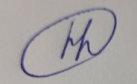 МИКОЛАЇВ 2022МІСІЯ КАФЕДРИМісія кафедри полягає у забезпеченні фундаментальними, професійними знаннями, сучасними навичками і необхідними компетенціями здобувачів вищої освіти на основі інноваційної та якісної підготовки висококваліфікованих фахівців в галузі фінансової аналітики, страхування, банківської справи, економіки та менеджменту, з метою ефективного практичного застосування їх знань на національному та міжнародному рівні для сталого розвитку економіки України.Стратегічною метою кафедри економіки, менеджменту та фінансів є постійне вдосконалення освітнього процесу у сфері якості освіти відповідно до місії Університету, а також забезпечення професійної підготовки для задоволення потреб суспільства і ринку праці у кваліфікованих, конкурентоспроможних фахівцях з фінансів, банківської справи та страхування, економіки та менеджменту з вищою освітою, які володіють професійними і спеціальними компетенціями, що творчо здійснюють професійну діяльність відповідно до вимог часу.ВІЗІЯ КАФЕДРИБачення (візія): Кафедра економіки, менеджменту та фінансів – один із провідних центрів у сфері підготовки фінансових аналітиків, економістів, менеджерів, фахівців з фінансового контролю, яка визначає стандарти якості освіти, відповідно до сучасних потреб ринку праці через використання (запровадження) новітніх освітніх програм та можливістю персоналу кафедри ефективно реалізувати свій науково-педагогічний потенціал.ІСТОРІЯ ТА НАПРЯМИ ДІЯЛЬНОСТІ КАФЕДРИКафедра економіки, менеджменту та фінансів сформувалась шляхом об’єднання двох кафедр: кафедри економіки та менеджменту та кафедри фінансів та обліку у вересні 2021 р. Очолила новостворену кафедру доктор економічних наук, професор Стройко Тетяна Володимирівна. На момент формування стратегічного плану кафедри тимчасово виконуючим обов’язки завідуючого кафедрою призначено кандидата економічних наук, доцента Данік Наталію Вадимівну. Науковий потенціал кафедри складають 7 штатних науково-педагогічних працівників, із них: 2 професорів, 4 доцентів і 1 старшого викладача, та 1 лаборанта.Пріоритетні напрями діяльності кафедри, як структурного підрозділу природничого факультету Миколаївського національного університету імені В.О. Сухомлинського, безпосередньо визначаються Статутом Університету та Стратегією розвитку Миколаївського національного університету імені В.О. Сухомлинського на період до 2025 року.Ключовий напрям діяльності кафедри економіки, менеджменту та фінансів - здійснення освітньої діяльності на всіх рівнях вищої освіти (бакалавр, магістр та доктор філософії) за спеціальностями 072 Фінанси, банківська справа та страхування, 073 Менеджмент та 051 Економіка згідно ліцензії для провадження діяльності з надання освітніх послуг у сфері вищої освіти.Наразі підготовка здобувачів вищої освіти здійснюється:на освітньому рівні «Бакалавр» - за ОП «Фінанси, банківська справа та страхування»  на освітньому рівні «Магістр» - за ОП «Фінанси і кредит»; ОП «Менеджмент»; ОП «Управління персоналом та економіка праці»на освітньо-науковому рівні «Доктор філософії» - за ОП «Економіка».Необхідність створення програми розвитку кафедри визначається потребою реформування основних аспектів освітньої та наукової парадигм діяльності кафедри відповідно до Закону про вищу освіту; врахуванням наслідків військових дій в країні та сучасних запитів ринку праці; потребою в орієнтації на європейські науково-освітні аналоги, що є вимогою до кожного структурного підрозділу Миколаївського національного університету імені В.О. Сухомлинського, з метою підвищення його світового рейтингу.СТРАТЕГІЧНІ ЦІЛІ КАФЕДРИ ЕКОНОМІКИ, МЕНЕДЖМЕНТУ ТА ФІНАНСІВКафедра економіки, менеджменту та фінансів систематично працює та має широкі потенційні можливості для розвитку, вдосконалення, самореалізації та розширення навчальних програм і послуг відповідно до сучасних потреб замовників кадрів та ринку праці в Україні.Основними стратегічними цілями кафедри є :Організація навчальних занять з дисциплін, закріплених за кафедрою і проходження студентами виробничої практики у відповідності з основними освітніми програмами;Розширення баз і об'єктів виробничої практики з врахуванням вимог та змісту навчальних дисциплін;Здійснення контролю якості змісту викладання дисциплін і їх навчально- методичного забезпечення;Залучення практичних працівників до проведення занять з фахових дисциплін, участі у круглих столах та наукових семінарах кафедри;Здійснення викладання окремих тем і дисциплін в цілому іноземною мовою;Ширше впровадження у навчальний процес інформаційних технологій;Поширення (запровадження) дистанційної форми навчання;Організація роботи зі студентами-випускниками з метою залучення їх до наукової роботи кафедри, навчання в аспірантурі;Вивчення, узагальнення та поширення досвіду роботи кращих викладачів;Підвищення кваліфікації науково-педагогічних кадрів кафедри;Організація науково-дослідної роботи студентів, викладачів, проведення наукових досліджень з актуальних проблем і питань впровадження нових технологій навчання;Публікування результатів наукових досліджень працівників кафедри у виданнях, що входять до визнаних наукометричних баз даних;Заснування школи фінансового аналітика;Розвиток і вдосконалення матеріально-технічної бази кафедри;Постійна профорієнтаційна робота кафедри, з метою популяризації професії;Здійснення навчальної та виховної роботи зі студентами на основі освітнього потенціалу Університету.Таблиця 1Матриця SWOT-аналізу кафедри економіки, менеджменту та фінансів«Фінанси, банківська справа та страхування» - одна із провідних спеціальностей економічного напряму. Професія фінансиста є актуальною та престижною, оскільки в час постійного розвитку економіки кількість підприємств різних форм власності та сфер діяльності постійно зростає, а тому збільшується і потреба в фінансистах, аналітиках, фінансових консультантах та фінансових менеджерах. Спеціаліст у сфері фінансів – це фахівець з високим рівнем теоретичної і практичної економічної підготовки для виконання правової, фінансової та організаційно-управлінської діяльності. Сучасні фінансові відносини потребують знання природи руху грошових потоків, акумуляції капіталу, вміння управляти фінансовими інструментами та адаптуватися до зміни умов внутрішнього та зовнішнього середовища. Вочевидь, постає гостра необхідність підготовки якісно нової плеяди фінансистів. Враховуючи перспективи розвитку кафедри в рамках цього напрямку, визначено основне завдання кафедри - акредитація освітньої програми «Фінанси, банківська справа та страхування» за першим (бакалаврським) рівнем. Акредитація освітньої програми  потребує  удосконалення  навчально-методичного  забезпечення  за відповідною спеціалізацією, популяризації спеціальності усіма можливими засобами, успішний набір студентів в результаті вступної кампанії.Написання підручників та навчальних посібників для підготовки за даною освітньою програмою з врахуванням законодавчих змін, є одним із важливих завдань кафедри. З цією метою планується випуск колективного підручника (монографії) за науковою тематикою кафедри, а також навчальних посібників з інших фахових дисциплін. При підготовці фахівців освітнього ступеня «бакалавр» та «магістр» робота викладача спрямована на кінцевий результат – формування у студентів компетентностей спеціальності «Фінанси, банківська справа та страхування».Розвиток та вдосконалення матеріально-технічної бази кафедри є необхідною умовою для якісного проведення занять. Завдання кафедри - пошук джерел фінансування (в тому числі спонсорських) для придбання мультимедійної та комп’ютерної техніки для облаштування та відновлення  кабінетів кафедри.Підвищення наукового потенціалу визначено одним із важливих стратегічних напрямків роботи кафедри. Важливим критерієм оцінки результатів наукової роботи кафедри є публікації результатів наукових досліджень у наукових виданнях та участь в міжнародних науково-практичних конференціях. У цьому напрямі роботи планується збільшити кількість публікацій у виданнях, що входять до визнаних науково-метричних баз даних.Іншим, не менш значущим показником, який характеризує науковий рівень кафедри є кадровий потенціал. Для забезпечення належної професійної підготовки фахівців у сфері фінансів, банківської справи та страхування планується отримання вченого звання «доцент» Волошиною-Сідей Вікторією Вадимівною та вченого звання «професор» Гуріною Оленою Валентинівною, які мають науковий ступінь кандидата економічних наук та доктора економічних наук відповідно.Пріоритетним завданням кафедри є також підвищення кваліфікації викладачів і, в першу чергу стажування у закордонних навчальних закладах відповідного профілю. Крім цього, кафедра працює над питанням залучення аспірантів, маючи для цього потенційні можливості (двох професорів).Важливою складовою наукової роботи кафедри є керівництво науковою роботою студентів. З цією метою планується надалі здійснювати постійний контроль за якістю наукових публікацій студентів, залучати студентів до участі в олімпіадах, міжнародних та вітчизняних науково-практичних конференціях, круглих столах тощо.Робота зі студентами в плані практичної та виховної роботи є також одним із пріоритетних напрямків роботи кафедри. Кафедра систематично проводить моніторинг попиту потенційних роботодавців щодо підготовки конкурентоспроможних на ринку праці фахівців та створює належні умови для забезпечення їх практичної підготовки.Більш тісна співпраця кафедри з підприємствами (установами, організаціями) - потенційними базами практики студентів та укладання нових договорів про співпрацю задля забезпечення проходження практики за спеціальністю є важливою ділянкою роботи. У найближчій перспективі планується налагодити співпрацю з відділами правоохоронних органів, ДПС, митниці тощо, які займаються фінансовими розслідуваннями економічних злочинів.Для розвитку компетентності фахівця з фінансів, банківської справи та страхування планується активізувати роботу із залучення практичних працівників до участі у круглих столах, наукових семінарах, проведення практичних занять, захисту звітів з практики. Такий комплексний підхід підготовки фахівців підвищує шанси студентів бути у майбутньому працевлаштованими та конкурентоспроможними. Критерій працевлаштування випускників та рівень наукової роботи відповідно до планів Міносвіти України стане основним для отримання фінансування вишів.Для збільшення набору студентів на перший курс як на денну так і на заочну форму навчання на кафедрі планується підвищення і вдосконалення рівня профорієнтаційної роботи. З цією метою викладачами кафедри як за допомогою Інтернет ресурсів так і безпосередньої участі в ярмарках професій, поширюється інформація та популяризується професія, спеціалізація кафедри, проводитимуться виїзні профорієнтаційні бесіди в школах, ліцеях, коледжах як Миколаївщини так і інших областей. У планах кафедри заснування школи фінансового аналітика.Виховний процес є невід’ємною складовою навчального процесу студентів. На сьогодні надзвичайно важливим у вихованому процесі є національно-патріотичне виховання студентів, яке відповідно до Стратегії національно-патріотичного виховання передбачає виховання молодих людей у дусі патріотизму, глибокого розуміння історії свого народу, національної ідентичності, поваги до Конституції держави, законодавства, державних символів - Герба, Прапора, Гімну, державної мови тощо.У напрямку виховної роботи кафедрою планується організовувати зустрічі з учасниками бойових дій, волонтерами; відвідування військовослужбовців, які отримали поранення та проходять реабілітацію; залучення студентів до участі у заходах, присвячених пам’ятним датам, подіям, відвідання Алеї Небесної Сотні та інше.Таблиця 2Стратегічний план розвитку кафедри економіки, менеджменту та фінансів на період 2022-2027 р.р.ПРОГНОЗ ТЕНДЕНЦІЙ РОЗВИТКУ КАФЕДРИНа період 2022 – 2027 рр. планується розширення і поглиблення діяльності кафедри. Передбачається, що у подальшому кафедра вибудовуватиме стратегію своєї роботи спираючись як на вітчизняну класичну, так і світову новітню методології викладання у вищій школі, що одночасно узгоджуються з ключовими постулатами наукової школи Миколаївського національного університету імені В.О. Сухоминського.Викладацький склад кафедри зорієнтований на організацію і проведення роботи, що базується на засадах:1) поглиблення знань та компетенції майбутніх фахівців через високий особистісно-професійний потенціал викладачів кафедри;2) постійний творчий пошук шляхів вдосконалення професійної та морально-етичної підготовки фахівців;3) взаємодія і співробітництво, що реалізується на рівні кафедри між викладачами і студентами; між кафедрою та іншими підрозділами університету; на всеукраїнському рівні: розвиток партнерського співробітництва з відповідними кафедрами інших ЗВО, науково-дослідними установами та організаціями, органами державної влади та місцевого самоврядування.4) удосконалення системи контролю за якістю вищої освіти, в тому числі шляхом запровадження системи онлайн-навчання, за проведенням аудиторних занять та атестацією здобувачів вищої освіти;5) дотримання академічної доброчесності всіма учасниками освітнього процесу;6) запровадження інноваційних освітніх технологій підготовки фахівців, в тому числі системи дуальної освіти та створення умов для індивідуального навчання обдарованої молоді;7) здійснення системного моніторингу міжнародного освітнього простору з метою формування запитуваних міжнародним співтовариством магістерських програм підготовки фахівців для спрощення адаптації випускників університету на світовому ринку праці;8) введення окремих спецкурсів з викладанням англійською мовою;9) більш активне і результативне залучення студентів до участі в конкурсах студентських наукових робіт та олімпіадах.10) своєчасне отримання вчених звань;11) участь викладачів, аспірантів і студентів у міжнародних та всеукраїнських наукових і науково-практичних конференціях, семінарах, круглих столах з проблем управління та адміністрування, у тому числі зовнішньоекономічної діяльності організацій;12) публікація результатів досліджень викладачів, аспірантів і студентів кафедри у наукових фахових виданнях України та інших країн світу;13) збільшення кількості публікацій співробітників кафедри у виданнях, які входять до наукометричних баз;14) здійснення членами кафедри роботи щодо опонування кандидатських і докторських дисертацій, рецензування авторефератів, монографій, підручників і посібників, іншої навчально-методичної літератури;15) організація дискусійного клубу студентів задля обговорення результатів індивідуальної науково-пошукової роботи студентів з дисциплін фахового спрямування;16) більш активне і результативне залучення студентів до участі у міжнародних конкурсах наукових робіт і грантових програмах;17) активізація роботи кафедрального сайту та сторінок кафедри в соціальних мережах з метою поширення наукових здобутків викладачів, аспірантів, студентів;18) продовження роботи щодо організації та проведення щорічних науково-практичних конференцій за профілем кафедри;19) активізація роботи з суб’єктами господарювання щодо укладення договорів на виконання науково-дослідних робіт, що фінансуються за кошти замовників;20) наукове співробітництво з українськими та зарубіжними ЗВО і науково-дослідними установами з метою обміну досвідом наукової роботи, вивчення новітніх методик досліджень тощо;21) проведення постійно діючого кафедрального наукового семінару з залученням науковців з інших ЗВО та наукових установ, у т.ч. в onlinе-режимі;22) щорічне проведення ІІ етапу Міжнародного конкурсів студентських наукових робіт.23) розробка та реалізація проектів щодо залучення додаткових фінансових надходжень шляхом укладання договорів з підприємствами, організаціями, фірмами та компаніями щодо надання спонсорської та благодійної фінансової допомоги від юридичних і фізичних осіб для покращення матеріально-технічної бази кафедри;24) регулярне поповнення бібліотечного фонду науково-дослідної лабораторії кафедри навчально-науковою літературою та фаховими виданнями.25) виховання у студентів національної свідомості, патріотичного ставлення до своєї держави та її інтересів, розвитку професійного інтелекту, широкого кругозору та ерудиції, позитивних моральних якостей та культури, дисциплінованості та організованості;26) створення необхідних умов для ефективного розвитку студентського самоврядування, формування лідерів;27) патріотичне виховання молоді;28) сприяння формуванню високо свідомої, творчої, креативної, суспільно активної особистості.29) сприяння працевлаштуванню випускників шляхом якісного підбору та розширення баз практики, створення в межах університету кадрової агенції за участі органів місцевої влади та самоврядування, тісна співпраця з представниками міського та обласного фондів зайнятості;30) створення на сайті кафедри сторінки для інформації щодо працевлаштування випускників;31) обов’язкова участь кафедри у таких рекламних заходах, як: дні відкритих дверей, презентації, спеціалізовані виставки і ярмарки, ювілеї чи пам`ятні дати університету і його співробітників, зустрічі випускників, конференції і симпозіуми, дні кар’єри тощо;32) використання стаціонарних зовнішніх носіїв (стіни, щити тощо) для розміщення інформації про запропоновані освітні програми, наявність ліцензії, терміни навчання, співробітництво з іноземними навчальними закладами тощо.МЕХАНІЗМИ РЕАЛІЗАЦІЇ ПРОГРАМИ РОЗВИТКУ КАФЕДРИУ широкому розумінні основні механізми реалізації програми відображаються у забезпеченні інтеграції науки і освіти з підприємствами та установами і органами виконавчої влади, у розвитку зв’язків кафедри з провідними організаціями, які формують попит на випускників кафедральної спеціалізації, використанні всіх існуючих можливостей для інтелектуального, кадрового та матеріального забезпечення навчального процесу.У вузькому розумінні механізми реалізації програми відображаються у забезпеченні становлення та розвитку суспільно активної студентської молоді, яка поєднує у собі високу професійну компетентність дослідників та фахівців у галузі управління економічними процесами, фінансів, банківської справи та страхування, вирізняється широкою ерудицією, духовністю, моральністю, патріотизмом і особистою відповідальністю.Запропонована програма може бути успішно реалізована через:– злагоджену і ефективну роботу співробітників кафедри з виконання зазначених у ній положень та оптимізацію навчально-виховного процесу;– постійне підвищення викладачами кафедри свого професійного рівня, в тому числі, за рахунок участі у міжнародних програмах, тренінгах, майстер-класах та наукових семінарах;– роботу викладачів кафедри у Спеціалізованих вчених радах по захисту кандидатських та докторських дисертацій;– залучення викладачів кафедри до експертної роботи з поточних актуальних проблем економічного розвитку;– участь викладачів кафедри у конкурсах на отримання грантів для здійснення наукових досліджень та освітніх проектів;– ефективну співпрацю кафедри з іншими кафедрами університету, методичною радою та навчально-методичним відділом, Центром міжнародної діяльності, відділом аспірантури і докторантури та іншими структурними підрозділами університету;– співпрацю з іншими навчальними закладами для проведення спільних освітньо-наукових заходів;– співпрацю з провідними підприємствами, організаціями, установами щодо організації проведення тематичних занять, майстер-класів, тренінгів та організації практики студентів.
Т.в.о. завідувача кафедри економіки, менеджменту та фінансів                                                         доцент Н.В. Даніквнутрішнє середовищеСильні сторони (S)Слабкі сторони (W)внутрішнє середовищединамічний стиль управління;розширення кола клієнтів за рахунок підвищення якості послуг та знижок;тривалий досвід викладацької та наукової роботи (кафедра існує більше 10 років);наявність акредитованихспеціальностей та освітніх програм, що відповідають сучасним вимогам ринку праці (бакалаврського ступеня «Фінанси, банківська справа та страхування» та магістерського ступеня «Фінанси, банківська справа та страхування» та «Економіка»);високий професійний рівень професорсько-викладацького складу (третина викладацького складу має стаж науково-педагогічної та педагогічної роботи більше 20 років);активна наукова робота викладачів кафедри (за 2011-2022 рр. опубліковано: навчальних посібників – 15, статей у наукометричних виданнях – 52, інших – 15, тез доповідей на конференціях різного рівня – 96);досконала навчально-методична база (з усіх предметів кафедри розроблені навчально-методичні комплекси та інше НМ забезпечення); систематичне удосконалення навчальних планів та програм відповідно до вимог ринку праці;популяризація спеціальності та спеціалізації в мережі Інтернетохоплення нормативних та вибіркових дисциплін підготовки студентів онлайн-курсамиприфронтова зона розміщення університету;зруйнована матеріальна база кафедри;можливість проведення навчальних занять тільки у дистанційному режимі;неможливість проведення якісної профорієнтаційної роботи у зв’язку з руйнуванням шкіл міста Миколаєва та регіонукафедра орієнтується лише на існуюче коло клієнтів;низька активність викладачів щодо отримання сертифікатів В2, які підтверджують достатній рівень володіння іноземною мовою для викладання;недостатня активність викладачів щодо публікацій у наукометричних виданнях Scopus та Web of science;недостатній рівень технічного забезпечення;відсутність постійної співпраці з з відділами правоохоронних органів, ДПС, митниці задля забезпечення практичної підготовки магістрів зовнішнє середовищеМожливості (O)Загрози (T)зовнішнє середовищевихід на нові ринки надання освітніх послуг;послаблення позицій конкурентів;розвиток інформаційних технологій;розширення можливостей обміну досвідом на міжнародних конференціях за кордоном та публікаціях в іноземних виданнях;розширення доступу до участі в міжнародних грантових програмах;залучення аспірантів для написання кандидатських дисертацій;створення постійно діючого центру підвищення кваліфікації для безробітних та консультаційного центру з питань фінансів, економіки та менеджменту.поява нових конкурентів;висока конкуренція на ринку освітніх послуг;скорочення кількості абітурієнтів в результаті війни, пандемії та погіршення демографічної ситуації в країні;відтік потенційних абітурієнтів з України за кордон;економічна нестабільність в Україні;зменшення мотивації до отримання вищої освіти;зменшення бюджетного фінансування;війна та фінансова криза в країні та неможливість оплатити навчання.№ з/пПункти плану розвиткуВиконавецьТермінНавчально-методична робота (Освітня діяльність)Навчально-методична робота (Освітня діяльність)Навчально-методична робота (Освітня діяльність)Навчально-методична робота (Освітня діяльність)1Акредитація освітньо-професійної програми «Фінанси, банківська справа та страхування» за першим (бакалаврським) рівнемГарант освітньої програми, доцент Рудь І.Ю.2023р.2Отримання вченого звання«професор»«доцент»Гуріна О.В.Волошина-Сідей В.В.до 2027 р.3Підвищення кваліфікації викладачів, в т.ч. за кордономВикладачікафедридо 2027 р.4Розширення бази партнерів і стейкхолдерів та підписання меморандумів про співпрацюГаранти Рудь І.Ю., Гуріна О.В.до 2027 р.5Залучення роботодавців до проведення аудиторних занять (лекцій, семінарів,практичних занять)Викладачі кафедридо 2027 р.6Удосконалення методичного забезпечення шляхом розробки електронних навчальних матеріалівобов’язкових компонентіввибіркових компонентівВикладачі кафедридо 2027 р.7Оновлення веб-сторінки кафедри і веб-сторінки викладачаВолошина-Сідей В.В., викладачі кафедрипостійно8Вести реєстр працевлаштування випускниківКіщак І.Т.постійноНауково-дослідна робота (наукова діяльність)Науково-дослідна робота (наукова діяльність)Науково-дослідна робота (наукова діяльність)Науково-дослідна робота (наукова діяльність)1Вдосконалення існуючих та створення нових напрямів наукової та інноваційної діяльності у відповідності до новітніх досягнень і тенденцій розвитку освіти і науки у світіТ.в.о.зав. кафедри Данік Н.В.до 2027 р.2Розробка навчальних посібників і наукових праць та інших видань за профілем роботи кафедри:Розробка навчальних посібників і наукових праць та інших видань за профілем роботи кафедри:Розробка навчальних посібників і наукових праць та інших видань за профілем роботи кафедри:2.1Монографія «Управління національними соціально-економічними системами: міжрегіональні асиметрії»Викладачікафедри2024 рік2.2Навчальний посібник «Управління фінансовими ризиками»Гуріна О.В.2022 рік2.3Навчальний посібник «Управління міжнародною конкурентоспро-можністю»Стройко Т.В.2023 рік2.4Навчальний посібник «Статистичне моделювання та прогнозування в фінансах»Гуріна О.В.2023 рік2.5Навчальний посібник «Фінансовий аналіз»Корнєва Н.О.2024 рік2.6Навчальний посібник «Гроші та кредит»Рудь І.Ю.2024 рік2.7Навчальний посібник «Проектний аналіз»Волошина-Сідей В.В.2024 рік2.8Навчальний посібник «Аналіз банківської діяльності»Данік Н.В.2025 рік3Посилення дослідницької складової у кваліфікаційних роботах студентів та залучення їх до виконання наукових дослідженьУчасть студентів у розробці наукової теми кафедращорічно4Здійснення організаційних і методичних заходів з метою збільшення цитування наукових праць співробітників кафедриСтатті у наукомет-ричних виданнях (не менше 1 статті на одного викладача)щорічно5Проведення студентської Інтернет-конференції «Теоретична та практична концептуалізація розвитку фінансово-кредитних механізмів в умовах війни» та опублікування за її результатами збірника наукових праць студентівТ.в.о.зав. кафедри Данік Н.В.ПрофесорСтройко Т.В.2023 рік6Організація та проведення зустрічей студентів з практичними працівниками структурних підрозділів правоохоронних органів, податкової служби, приватного та державного секторів економіки України, консалтингових компаній, у т.ч. міжнароднихВикладачікафедрищорічноМіжнародна діяльністьМіжнародна діяльністьМіжнародна діяльністьМіжнародна діяльність1Участь у міжнародних науково-практичних конференціях, у т.ч. за кордоном та публікація в іноземних виданняхВикладачікафедрищорічно2Започаткувати співпрацю з іноземними закладами вищої освітиВикладачікафедридо 2027 р.3Залучення магістрів до міжнародних програм студентської мобільності Викладачікафедридо 2027 р.ІнформатизаціяІнформатизаціяІнформатизаціяІнформатизація1Використання ІТ - технологій у навчальному процесіВикладачікафедрипостійноГуманітарна діяльність та соціальні питанняГуманітарна діяльність та соціальні питанняГуманітарна діяльність та соціальні питанняГуманітарна діяльність та соціальні питання1Сприяння розвитку студентськогосамоврядування, надання допомоги студентам у вирішенні усіх питань щодо умов навчання, побуту у гуртожитках, працевлаштування,студентської творчості, фізкультури, спортуКоординаториакадемічних группостійно2Організація та проведення спеціальних тренінгів для адаптації першокурсників, із залученням працівників психологічної служби університетуКоординаториакадемічних першого курсуПсихологічна службащорічно3Розробка програми та організація проведення зустрічей студентів та викладачів з цікавими людьми (акторами, художниками, бізнесменами, спортсменами, політичними лідерами тощо)Координаториакадемічних групСтудентське самоврядуваннящорічно4Залучення студентської молоді до участі в доброчинних акціях і розвитку волонтерського рухущорічно5Організація заходів, пов'язаних із відзначенням державних і національних свят, вшануванням річниць діячів науки, культури і освіти, відомих політичних та державних діячів і повернення у скарбницю пам'яті незаслужено забутих видатних постатей нашого краюКоординаториакадемічних групСтудентське самоврядуваннящорічно6Організація та проведення зустрічей з учасниками бойових дій на війні та Сході України, відвідання Алеї Небесної СотніКоординаториакадемічних групщорічноПрофорієнтаціяПрофорієнтаціяПрофорієнтаціяПрофорієнтація1Підвищити рівень профорієнтаційної роботи, шляхом :Підвищити рівень профорієнтаційної роботи, шляхом :Підвищити рівень профорієнтаційної роботи, шляхом :1.1продовження активної пропаганди наукового та інтелектуального потенціалу як університету в цілому, так і кафедри економіки, менеджменту та фінансів, зокрема використовуючи як Інтернет ресурси, так і безпосередньо приймати участь в ярмарках професій у різних регіонах УкраїниВикладачікафедрипостійно1.2посилювати профорієнтаційну та рекламну роботу кафедри економіки, менеджменту та фінансів використовуючи Інтернет ресурси (фейсбук, інстаграм тощо)Викладачікафедрипостійно1.3забезпечити вивчення потенційних конкурентів з надання освітніх послуг за профілем кафедри шляхом проведення маркетингових досліджень ринку таких послугВикладачікафедрипостійно1.4брати активну участь у Днях відкритих дверей, які проводить УніверситетВикладачікафедрипостійно1.5проводити виїзні профорієнтаційні бесіди в школах, ліцеях, коледжах Півдня УкраїниТ.в.о.зав. кафедриДанік Н.В., викладачі кафедрищорічноМатеріально-технічне та програмне (комп’ютерне) забезпеченняМатеріально-технічне та програмне (комп’ютерне) забезпеченняМатеріально-технічне та програмне (комп’ютерне) забезпеченняМатеріально-технічне та програмне (комп’ютерне) забезпечення1Відновлення	мультимедійної	та комп’ютерної техніки для облаштування кабінетів кафедриТ.в.о.зав. кафедриДанік Н.В., викладачі кафедриПісля завершення війни